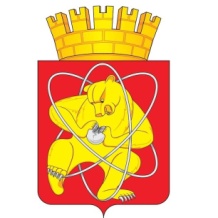 Муниципальное образование «Закрытое административно – территориальное образование  Железногорск Красноярского края»АДМИНИСТРАЦИЯ ЗАТО г. ЖЕЛЕЗНОГОРСКПОСТАНОВЛЕНИЕ   07.04. 2017                                                                                                                                             654г. ЖелезногорскО внесении изменений в перечень главных администраторов доходов  местного бюджета В соответствии с пунктом 2 статьи 20 Бюджетного кодекса Российской Федерации, Уставом ЗАТО Железногорск,ПОСТАНОВЛЯЮ:1. Внести в перечень главных администраторов доходов местного бюджета, утвержденный решением Совета депутатов ЗАТО г. Железногорск от 15.12.2016 № 15-66Р «О бюджете ЗАТО Железногорск на 2017 год и плановый период 2018-2019 годов», следующие изменения:1.1.  После строки 53 дополнить строкой 54: «».1.2. Строки 54-63  считать строками 55-64 соответственно.1.3. После строки  64 дополнить строкой 65:«».1.4. Строки 64-79  считать строками 66-81 соответственно.1.5. Строку  81 изложить в новой редакции:«».1.6. Строку 80 исключить.1.7. Строки 81-129 считать строками 82-130 соответственно.2. Управлению делами Администрации ЗАТО г. Железногорск             (Е.В. Андросова) довести настоящее постановление до сведения населения через газету «Город и горожане».               3. Отделу общественных связей Администрации ЗАТО г. Железногорск (И.С. Пикалова) разместить настоящее постановление на официальном сайте муниципального образования «Закрытое административно-территориальное образование Железногорск Красноярского края» в информационно-телекоммуникационной сети ”Интернет”.4. Контроль над исполнением настоящего постановления возложить на первого заместителя Главы администрации ЗАТО г. Железногорск                 С.Д. Проскурнина.5. Настоящее постановление вступает в силу после его официального опубликования.Глава администрации  						                        С.Е. Пешков548012 02 25555 04 0000 151Субсидии на реализацию мероприятий по благоустройству, направленных на формирование современной городской среды658012 02 29999 04 7563 151Субсидии  на развитие инфраструктуры общеобразовательных учреждений818012 02 35082 04 0000 151Субвенции на обеспечение жилыми помещениями детей-сирот и детей, оставшихся без попечения родителей, лиц из числа детей-сирот и детей, оставшихся без попечения родителей